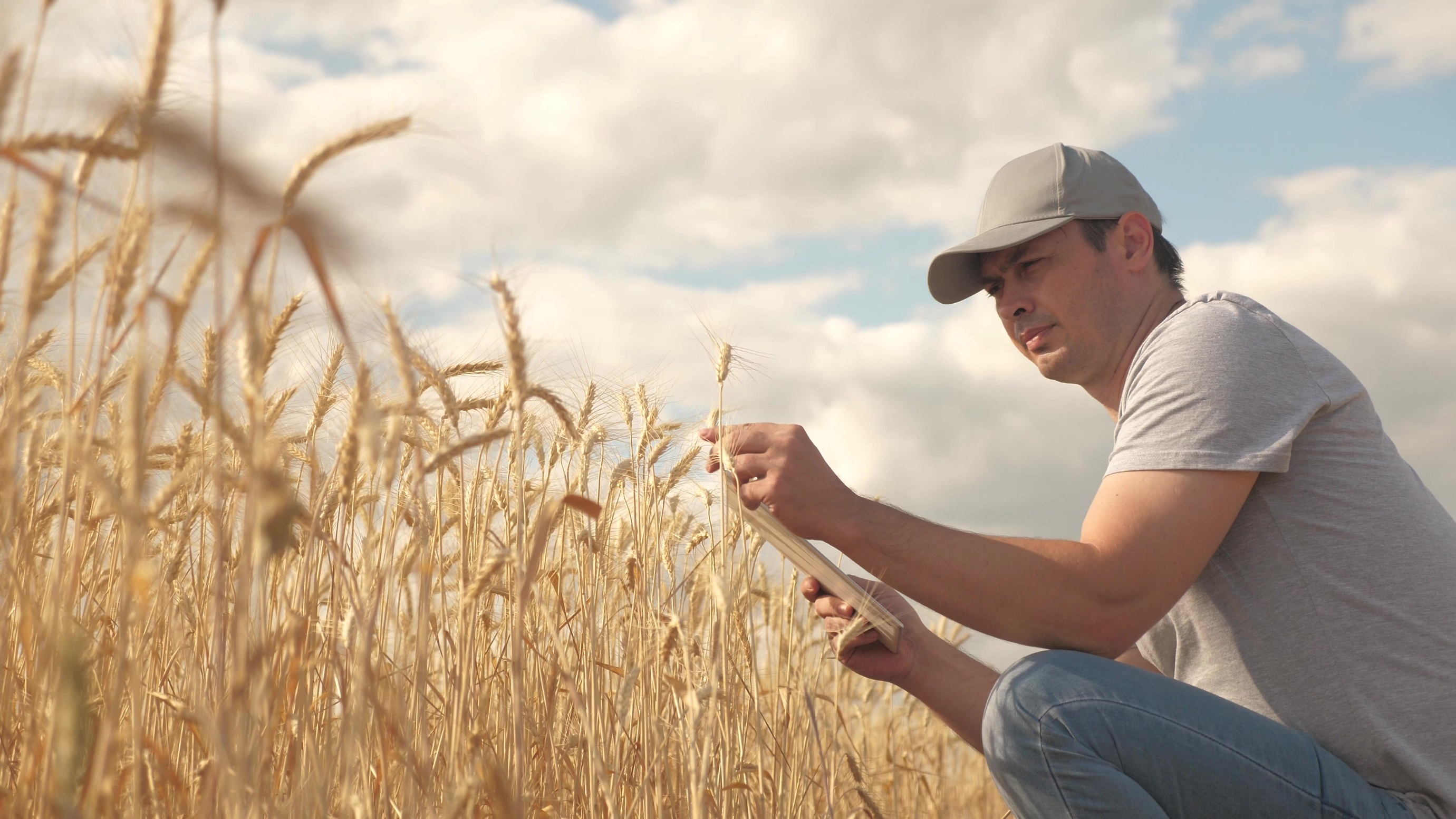 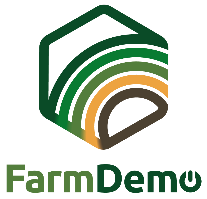 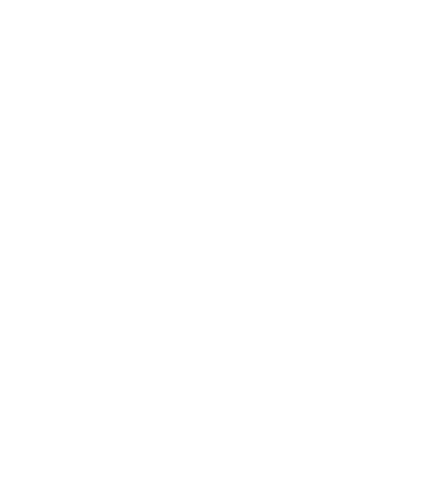 Tato výstupní anketa může být použita k získání zpětné vazby od účastníků vaší akce, jak o tom, jak ocenili organizaci akce, tak o tom, co se během akce dozvěděli. Přeložte otázky do svého jazyka. Některé otázky bude možná nutné upravit podle vaší vlastní události, zejména otázky 1 a 3. Vytiskněte výstupní anketu na papír a připněte k deskám. Vyplňte při rozhovoru s účastníky na konci ukázky. Nebo použijte tyto otázky pro on-line průzkum a odešlete odkaz účastníkům ihned po skončení ukázky. Oznamte svou žádost, aby vyplnili výstupní anketu během závěru akce.Autoři: Herman Schoorlemmer, Ellen Bulten		OtázkyJak jste se dozvěděli o této ukázce (zaškrtněte)? Osobní pozvání  Zemědělský tisk  Webová stránka  Sociální sítě  Jiné (prosím uveďte):Proč jste měli zájem navštívit tuto ukázku?Jak oceňujete různé aspekty ukázky (zaškrtněte)(Položky v levém sloupci upravte podle aktivit v rámci akce)
Jak byla ukázka organizována?Co vás na této akci nejvíce zaujalo?Které aspekty ukázky by byly užitečné pro váš vlastní zemědělský podnik a proč?Máte v plánu uplatnit to, co jste dnes zažili? Ano / Ne / Možná
Pokud jste odpověděli "ano" nebo "možná", co byste mohli uplatnit?Jaké jsou překážky pro uplatnění toho, co jste se dnes naučili nebo co jste viděli?Máte nějaké další podněty?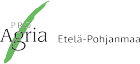 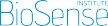 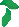 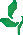 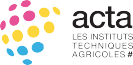 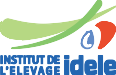 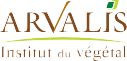 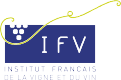 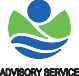 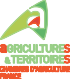 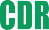 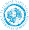 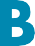 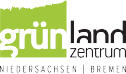 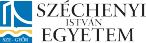 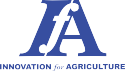 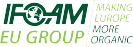 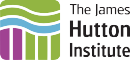 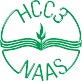 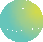 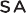 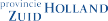 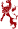 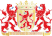 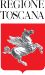 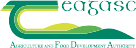 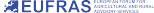 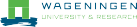 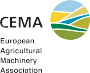 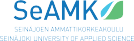 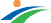 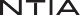 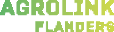 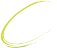 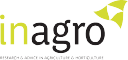 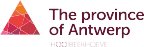 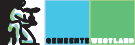 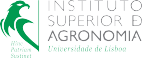 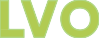 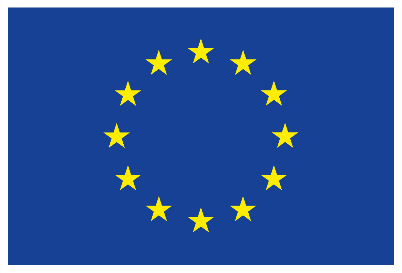 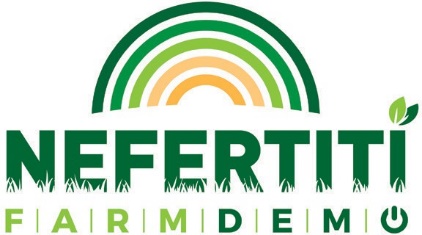 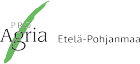 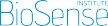 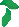 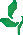 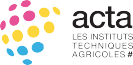 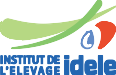 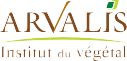 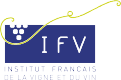 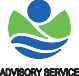 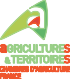 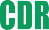 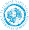 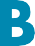 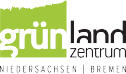 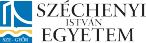 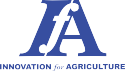 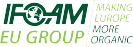 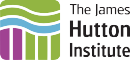 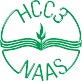 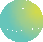 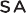 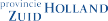 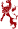 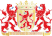 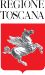 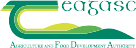 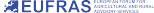 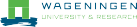 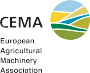 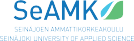 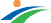 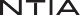 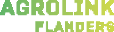 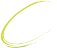 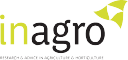 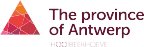 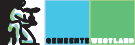 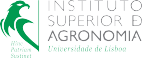 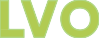 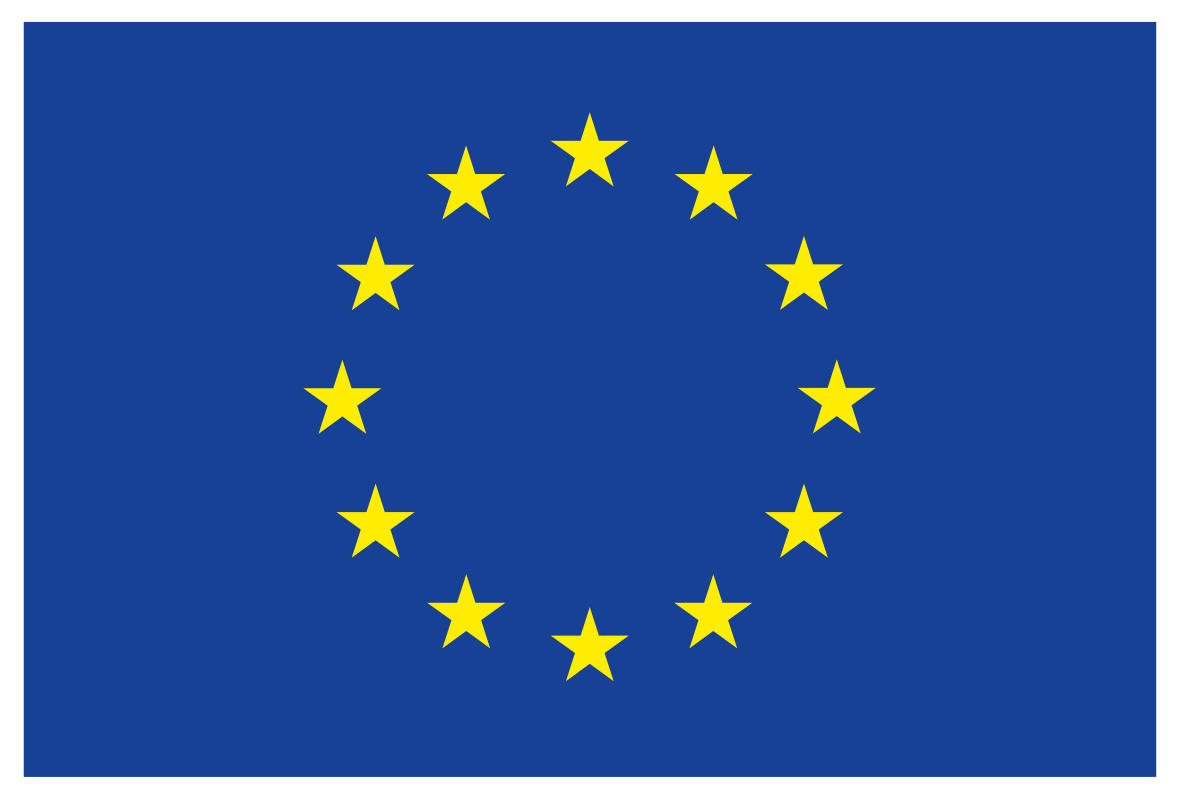 NEFERTITI PARTNERSDALŠÍ NÁSTROJE NAtrainingkit.farmdemo.euVelmi užitečnéUžitečnéNeutrálníNeužitečnéPřednáškaNávštěva v terénuWorkshopKteré aspekty byly dobře zorganizovány?Které aspekty nebyly dobře zorganizovány?Proč?Proč?Mockrát děkujeme, tento průzkum nám pomůže zlepšit další ukázky!